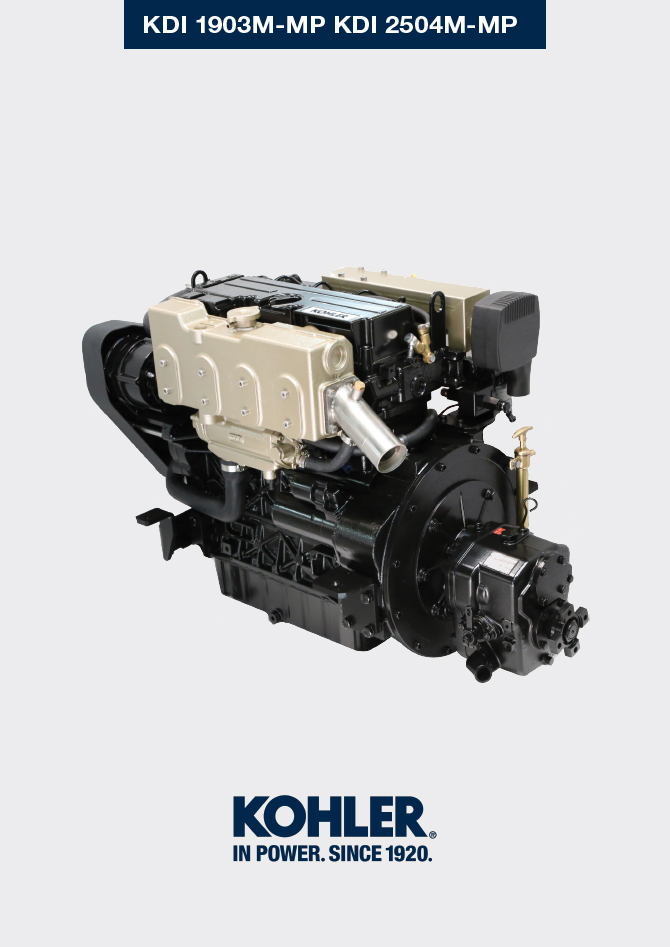 Information on adjustmentsRubber hose and manifold controlOil leak checkOil pressure check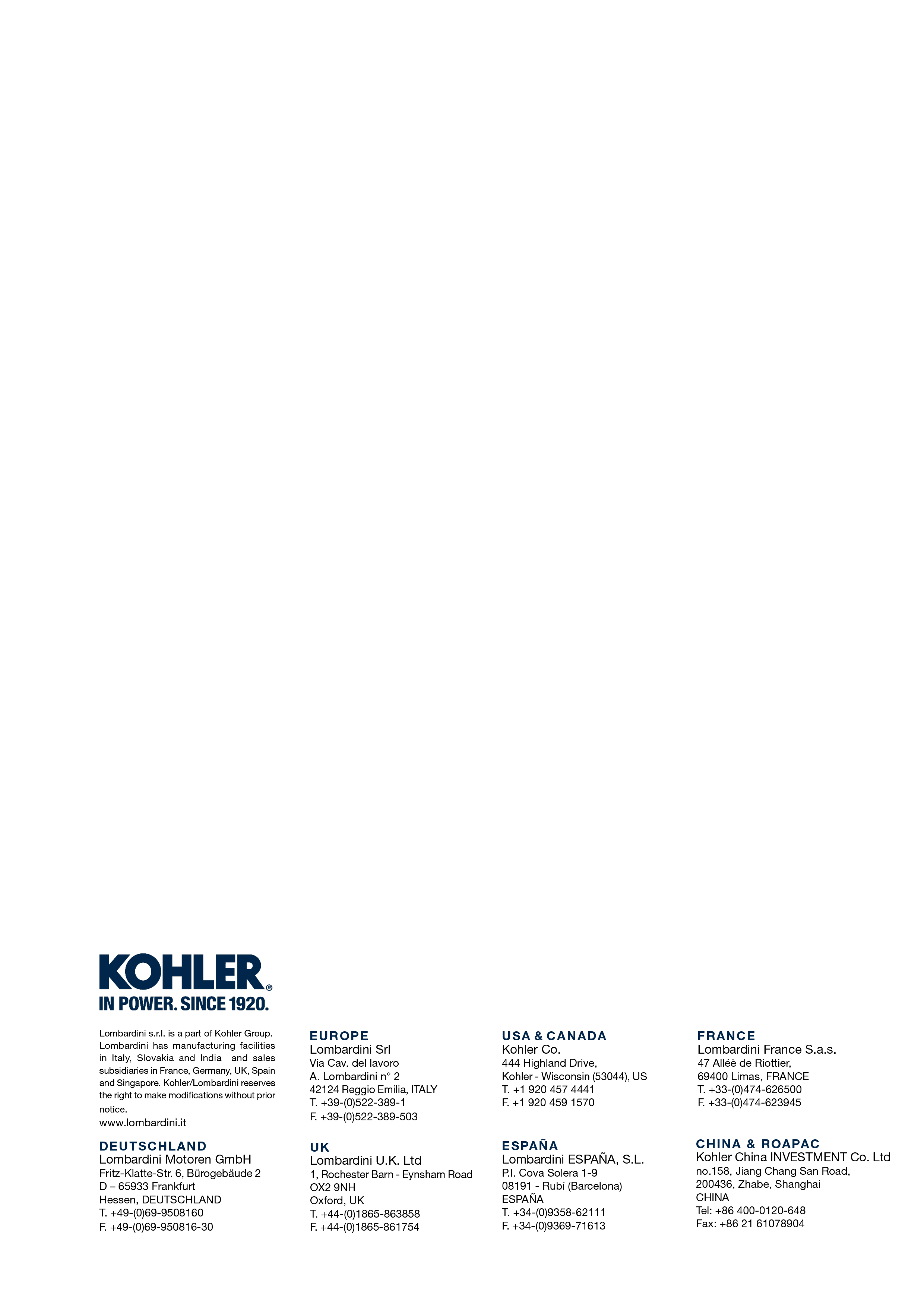 Information on adjustmentsKDI 1903 M-MP Workshop manual (Rev.02.2)   Important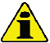 Before proceeding with operation, read  Par. 3.3.2 .The check is carried out by applying slight deflection or bending along the tube/hose and next to the hose clamps.


Components must be replaced if they have clear signs of cracks, tears, cuts, leaks, or do not retain a certain degree of elasticity.
Check the condition of all rubber hoses A, B1, B2, B3, B4 and C .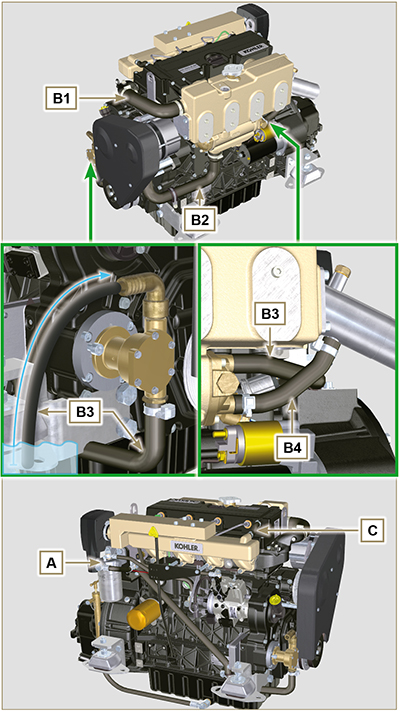 Fig. 11.1Check that there are no leakages next to area A .Start the engine at idle speed or without a load and check whether there are any leakages next to area  A.It is anyhow necessary to also check the seals of all main components and their surface contact, such as:
- crankcase and oil seal (side 1 a PTO) - oil sump and exhaust caps

- cylinder head and its assembled components

- rocker arm cover

- Timing system carter and oil seal (side 2 a PTO) - oil dipstick housing or rod support tube.
NOTE: Perform the checks described in Points 1 and 2 periodically and during maintenance procedures.
It is also necessary to check for leakages on the components that are not listed.If necessary, disassemble the components that have a leakage and investigate the possible cause.
The components must be replaced otherwise they do notguarantee their sealing.
Fig 11.2

  
Fig 11.3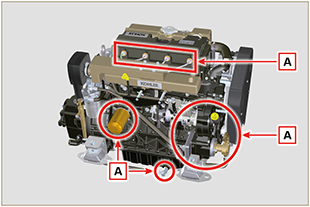 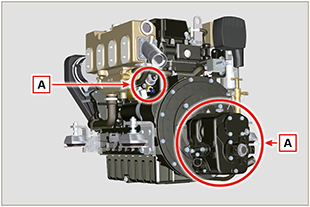 Insert a thermocouple instead of the oil dipstick A .
Unscrew and remove the oil pressure switch B and screw on a 10 bar pressure gauge in its seat (Fig. 11.6) .
Start the engine at idle speed and without a load, check the oil pressure value according to the oil temperature (Fig. 11.5 ).NOTE : The graph in Fig. 11.5 illustrates the pressure line with speed of 1000 Rpm.If the pressure values are below the values indicated in Fig. 11.5 , check to identify the cause of the problem.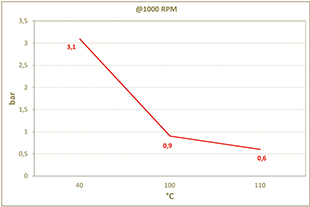 Fig. 11.5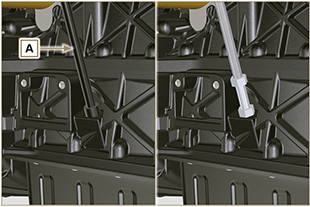 Fig. 11.4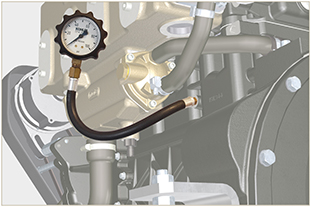 Fig. 11.6